International Institute for Restoration and Preservation Studies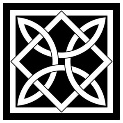 203 7th Avenue, Suite 5A, Brooklyn, NY11215, USA Tel: (718) 768-3508   www.sangeministudies.orgSan Gemini Preservation Studies Summer 2019Application FormPrograms May 27 – August 2Application Form Instructions:Download this Application Form by saving it as a Word document.Using Microsoft Word, fill in the information in the right-side column (you may add rows to the table if needed). E-mail a copy of the entire document file (Windows format) as an attachment to: pwithers@iirpsemail.org You will be contacted soon after and will be given instructions to send the application fee of $50 along with the deposit of $450.DEADLINE FOR APPLICATIONS IS MARCH 15, 2019Interest and Considerations:  Please describe briefly why you want to enroll in our courses, how they relate to your academic or professional interest, and any qualifications we should consider while reviewing your application to the San Gemini Preservation Studies 2019 program. The information I have supplied in this application is true and accurate to the best of my knowledge. If accepted to the program, I agree to and accept the following:I will forward my transcript as per my crediting university’s requirements.I will purchase travel health insurance required by the San Gemini Preservation Studies Program.I authorize the Study Abroad Coordinator to release any information deemed relevant to my health and/or safety.By sending this application via email to IIRPS at pwithers@iirpsemail.org you are agreeing to the above statements.Note: * Students must sign up for all courses offered in their program.Note: **Graduate level will require extra work, to be determined by the program faculty. SGPS is not an accredited institution. To receive credit, participants must apply through their home university or through the University of West Virginia. Note: *** To audit a course and receive a certificate of participation you need to attend a minimum of three quarters of the classes.   Note: The San Gemini Preservation Program may be cancelled if the minimum enrollments are not met. You will be informed of such a cancellation after March 15, 2018. Please do not make travel arrangements until you have been accepted and received confirmation that the program will take place. SGSP reserve the right to review the applicants and determine who will be accepted into the programs. Refund Policy: On March 15th SGPS will establish if we have the enrollment required for the program to go ahead. Should the program be cancelled due to low enrollment, or any other SGSP decision, applicants will be fully refunded. If an applicant withdraws their application before the March 15th deadline, they will be refunded the $450 deposit but not the $50 application fee. Those students that withdraw their application after March 15 will not receive a refund of either the application fee or the deposit. In this column print your answers or selection with an ‘X’ mark: Legal Last Name (as it appears on your passport) Legal First NamePreferred Nickname (if different from legal first name)Contact information:Permanent Home Address:Phone (with area code): Day                                       EveningMailing Address (if different):	Address valid until (date):Phone (with area code): Day                                       EveningComplete Email address:Gender:Age:Date of Birth (Month/Day/Year):Place of Birth:Passport information:Do you have a valid passport? (Y/N)Citizenship (Country)Country of ResidencyAcademic InformationHome University SGPS is not an accredited institution. Will you be applying for credit through your home university? (Y/N) Are you interested in applying for credit through the University of West Virginia, with whom SGPS has an affiliation? (Y/N)Present Class Standing: Freshman, Sophomore, Junior, Senior, Graduate or Other (list)Major(s):Minor(s):Overall GPA:Foreign languages studied (list):I have studied abroad before:  No / Yes (List)I have traveled abroad before:  No / Yes (List)I will fund my overseas program through personal funds, parents, financial aid or other: (list)Degrees and majors you hold:Experience:         Architecture        Preservation & Restoration        Archeology        Engineering        Art & Architectural History        History        Building Surveying        Art Surveying        Photography        Graphics        Foreign Languages        OtherComputer experience:       AutoCAD 2D       PhotoshopEquipment:    Can you bring your own laptop? (Y/N)    Can you bring your own digital camera? (Y/N)Travel abilities:  Are you capable and willing to travel alone in Europe if necessary? (Y/N) Do you have any situations or conditions that could become a problem while participating in our program?How did you hear about our program?Are you a member of restoration or culturally related societies? If so, please list.Comments:Course Options:Place an ‘X’ next to the classes you wish to take. You must register for both courses within a program.Place an ‘X’ next to the classes you wish to take. You must register for both courses within a program.Place an ‘X’ next to the classes you wish to take. You must register for both courses within a program.Place an ‘X’ next to the classes you wish to take. You must register for both courses within a program.Session I: Monday, May 27 to Friday, June 21, 2019Course #LevelCollege**LevelGraduate***AuditProgram A – Touching the Stones Historic Building Restoration and Analysis*Restoration of Traditional Masonry Buildings in Italy (3 Units)201Sketching and Analyzing Historic Buildings (3 Units)209Program B – Archaeological Ceramics Restoration*Analysis of Archaeological Ceramics (3 Units) 203ARestoration of Archaeological Ceramic – Workshop (3 Units) 203BProgram C – Craft of Making and Restoring Book Bindings*Introduction to the History and Craft of Book Bindings (3 Units)204AConservation and Restoration of Books (3 Units)204BIntersession Field Trip:  Italy June 23 – July 2, 2019Siena – Florence – Rome (1 Unit) (10-day tour)205Session II: Monday, July 8 to Friday, August 2, 2019Course #LevelCollege**LevelGraduate***AuditProgram D – Paper Restoration*Restoration and Conservation of Paper Media (3 Units)*206APaper Restoration Workshop (3 Units)*206BPreservation Theory, Ethics and Issues (2 Units) Elective Course207Program E – Painting: Materials, Methods and Restoration*Traditional Materials, Methods of Painting and Art Restoration Issues (3 Units)208ATraditional Painting Workshop (3 Units)208BPreservation Theory, Ethics and Issues (2 Units) Required Course207Program F – Archaeological Survey of Roman BathsCourse structure is currently in the planning stage